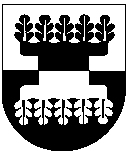 Šilalės rajono savivaldybės MERASpotvarkisDĖL ŠILALĖS RAJONO SAVIVALDYBĖS TARYBOS 9 POSĖDŽIO SUŠAUKIMO2023 m. lapkričio 16 d. Nr. T3-351ŠilalėVadovaudamasis Lietuvos Respublikos vietos savivaldos įstatymo 17 straipsnio 9 dalimi, 27 straipsnio 2 dalies 4 punktu:1. Š a u k i u 2023 m. lapkričio 23 d. 10.00 val. Šilalės rajono savivaldybės posėdžių salėje Šilalės rajono savivaldybės tarybos 9 posėdį.2. T e i k i u Šilalės rajono savivaldybės tarybai svarstyti šiuos klausimus:2.1. Dėl Šilalės rajono savivaldybės tarybos 2023 m. kovo 30 d. sprendimo Nr. T1-26 „Dėl Šilalės rajono savivaldybės tarybos veiklos reglamento patvirtinimo“ pakeitimo.Pranešėjas Tadas Bartkus.2.2. Dėl Šilalės rajono savivaldybės tarybos 2023 m. vasario 2 d. sprendimo Nr. T1-2 „Dėl Šilalės rajono savivaldybės 2023–2025 metų strateginio veiklos plano patvirtinimo“ pakeitimo.Pranešėja Danguolė Vėlavičiutė.2.3. Dėl Šilalės rajono savivaldybės tarybos 2023 m. vasario 2 d. sprendimo Nr. T1-3 „Dėl Šilalės rajono savivaldybės 2023 metų biudžeto patvirtinimo“ pakeitimo.Pranešėja Danguolė Vėlavičiutė.2.4. Dėl garantijos suteikimo uždarajai akcinei bendrovei Tauragės regiono atliekų tvarkymo centrui paskolai imti.Pranešėja Danguolė Vėlavičiutė.2.5. Dėl Šilalės rajono savivaldybės tarybos 2023 m. birželio 1 d. sprendimo Nr. T1-120 „Dėl leidimo imti ilgalaikę paskolą investiciniams projektams finansuoti“ pakeitimo.Pranešėja Danguolė Vėlavičiutė.	2.6. Dėl Šilalės rajono savivaldybės Kontrolės ir audito tarnybos savivaldybės kontrolieriaus pareigybės aprašymo patvirtinimo.Pranešėjas Artūras Mikalauskas.2.7. Dėl Šilalės rajono savivaldybės tarybos 2022 m. gruodžio 15 d. sprendimo Nr. T1-268 ,,Dėl Šilalės rajono savivaldybės Trūkstamų specialistų sąrašo sudarymo ir prašymų svarstymo komisijos“ pakeitimo.Pranešėjas Artūras Mikalauskas.2.8. Dėl Šilalės rajono savivaldybės vietos gyventojų apklausos organizavimo tvarkos aprašo patvirtinimo.Pranešėjas Artūras Mikalauskas.2.9. Dėl Šilalės rajono savivaldybės pedagogų dalinio kelionės išlaidų kompensavimo tvarkos aprašo patvirtinimo.Pranešėja Rasa Kuzminskaitė.2.10. Dėl pritarimo dalyvauti Nacionalinės švietimo agentūros įgyvendinamos švietimo plėtros programos pažangos priemonės Nr. 12-003-03-01-03 „Užtikrinti visiems prieinamą šiuolaikinį ugdymo turinį“ veikloje „Gerinti švietimo paslaugų kokybę aprūpinant efektyviai veikiančias bendrojo ugdymo mokyklas laboratorine įranga ir priemonėmis“.Pranešėja Rasa Kuzminskaitė.2.11. Dėl Mokyklinių autobusų naudojimo ir nuomos tvarkos aprašo patvirtinimo.Pranešėja Rasa Kuzminskaitė.2.12. Dėl Šilalės rajono savivaldybės sporto projektų finansavimo tvarkos aprašo patvirtinimo.Pranešėja Rasa Kuzminskaitė.2.13. Dėl pritarimo Šilalės miesto 2023–2029 metų vietos plėtros strategijai ir finansavimo skyrimo strategijai įgyvendinti.Pranešėja Vaida Pundinienė.2.14. Dėl nekilnojamojo turto (buto) pirkimo Šilalės rajono savivaldybės nuosavybėn socialinio būsto fondo plėtrai.Pranešėjas Justas Stankevičius.2.15. Dėl Šilalės rajono savivaldybei nuosavybės teise priklausančio nekilnojamojo turto perdavimo patikėjimo teise Šilalės rajono savivaldybės administracijai.Pranešėja Reimunda Kibelienė.2.16. Dėl Šilalės rajono savivaldybės tarybos 2023 metų birželio 1 d. sprendimo Nr. T1-132 „Dėl sutikimo perimti Šilalės rajono savivaldybės nuosavybėn valstybei nuosavybės teise priklausantį materialųjį turtą ir jo perdavimo Šilalės rajono savivaldybės viešajai bibliotekai“ pakeitimo.Pranešėja Reimunda Kibelienė.2.17. Dėl Šilalės rajono savivaldybei nuosavybės teise priklausančio nekilnojamojo turto perdavimo patikėjimo teise Šilalės rajono socialinių paslaugų namams.Pranešėja Reimunda Kibelienė.2.18. Dėl Šilalės rajono savivaldybei nuosavybės teise priklausančio nekilnojamojo turto perdavimo valdyti, naudoti ir disponuoti juo patikėjimo teise Šilalės rajono socialinių paslaugų namams.Pranešėja Reimunda Kibelienė.2.20. Dėl Šilalės rajono socialinių paslaugų namų nuostatų patvirtinimo.Pranešėja Reimunda Kibelienė.2.19. Dėl Šilalės rajono savivaldybės valdomų įmonių pasiektų veiklos tikslų atitikties joms nustatytiems veiklos tikslams vertinimo tvarkos aprašo patvirtinimo.Pranešėja Reimunda Kibelienė.2.21. Dėl Šilalės rajono savivaldybės Privatizavimo komisijos sudarymo ir jos nuostatų patvirtinimo.Pranešėja Reimunda Kibelienė.2.22. Dėl Šilalės rajono savivaldybės tarybos 2011 m. kovo 31 d. sprendimo Nr. T1-30 „Dėl Šilalės rajono savivaldybės saugomų gamtos paveldo objektų sąrašo tvirtinimo“ pakeitimo.Pranešėja Virginija Bukauskienė.2.23. Dėl Šilalės rajono savivaldybės saugomų gamtos paveldo objektų schemų patvirtinimo.Pranešėja Virginija Bukauskienė.2.24. Dėl Šilalės rajono savivaldybės sveikatos apsaugos programos (kodas 04) įgyvendinimo komisijos patvirtinimo.Pranešėja Ineta Butvidienė.2.25. Dėl Šilalės rajono savivaldybės sveikatos apsaugos programos (kodas 04) 02 tikslo (kokybiškų ir efektyvių sveikatos priežiūros paslaugų, orientuotų į gyventojų poreikius užtikrinimas) 01 uždavinio (plėtoti sveikatos infrastruktūrą ir gerinti sveikatos priežiūros paslaugų kokybę, saugą, prieinamumą ir į pacientą orientuotą sveikatos priežiūrą) įgyvendinimo tvarkos aprašo patvirtinimo.Pranešėja Ineta Butvidienė.3. P a v e d u paskelbti šį potvarkį Šilalės rajono savivaldybės interneto svetainėje www.silale.lt ir vietinėje spaudoje.Šis potvarkis gali būti skundžiamas Lietuvos Respublikos administracinių bylų teisenos įstatymo nustatyta tvarka Regionų apygardos administracinio teismo Klaipėdos rūmams (Galinio Pylimo g. 9, 91230 Klaipėda) per vieną mėnesį nuo šio potvarkio paskelbimo dienos.Savivaldybės meras 					Tadas Bartkus